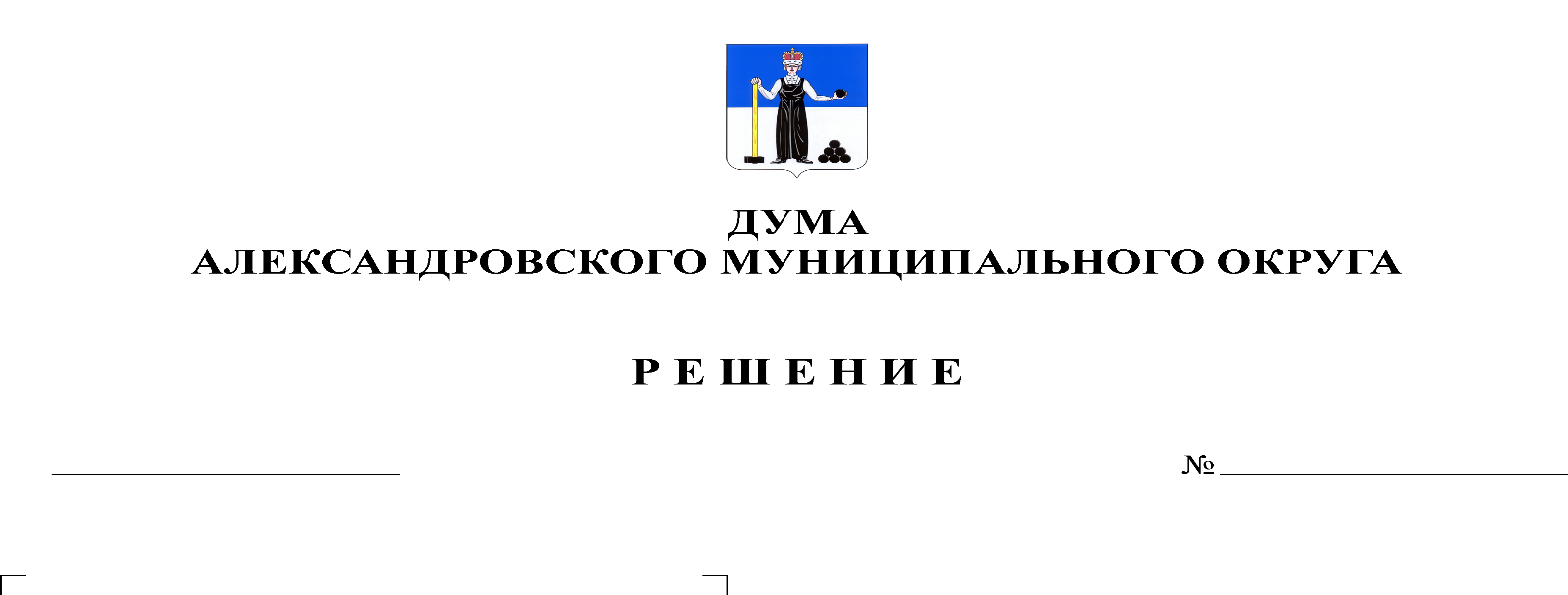 В соответствии со статьями 34, 38 Федерального закона от 06 октября 2003 г. № 131-ФЗ «Об общих принципах организации местного самоуправления в Российской Федерации», Федеральным законом от 07 февраля 2011 г. № 6-ФЗ «Об общих принципах организации и деятельности контрольно-счетных органов субъектов Российской Федерации и муниципальных образований», Дума Александровского муниципального округаРЕШАЕТ:1. Образовать Контрольно-счетную палату Александровского муниципального округа.Установить, что Контрольно-счетная палата Александровского муниципального округа является юридическим лицом.2. Контрольно-счетную палату Александровского муниципального округа считать сформированной с 01 января 2020 года, но не ранее дня вступления в силу Устава Александровского муниципального округа Пермского края, предусматривающего создание Контрольно-счетной палаты Александровского муниципального округа.3. Уполномочить Зимину Марину Александровну выступить заявителем при государственной регистрации Контрольно-счетной палаты Александровского муниципального округа в Межрайонной инспекции Федеральной налоговой службы № 17 по Пермскому краю в соответствии с действующим законодательством.4. Установить, что Зимина Марина Александровна является лицом, имеющим право без доверенности действовать от имени юридического лица Контрольно-счетной палаты Александровского муниципального округа до назначения председателя Контрольно-счетной палаты Александровского муниципального округа.Указанные действия Зимина Марина Александровна совершает на безвозмездной основе.5. Опубликовать настоящее решение в газете «Боевой путь» и разместить на официальном сайте aleksraion.ru.6. Настоящее решение вступает в силу с 01.01.2020 г., но не ранее дня вступления в силу Устава Александровского муниципального округа Пермского края, предусматривающего создание Контрольно-счетной палаты Александровского муниципального округа.Председатель ДумыАлександровского муниципального округа				М.А. ЗиминаИсполняющий полномочия главы муниципального округа – главы администрации Александровского 	муниципального округа							       С.В. Богатырева